DERSİN ADI: Köprü Gövde Tasarımı, Gövde - Mukoza  İlişkisiDERSİN OKUTULDUĞU SINIF VE DÖNEMİ: 3. Sınıf Güz DönemiDERSİN ÖĞRENİM HEDEFİ: Diş hekimi olacak öğrencilere diş eksikliğini sabit bölümlü protezlerle rehabilite ederken kullanacakları gövdelerin çeşitlerini ve endikasyonlarını öğretmek.DERSİN ÖĞRENİM ÇIKTISI: Sabit protez uygulaması yaparken müstakbel diş hekimlerinin dişsiz kretin yeri ve özelliklerini de göz önünde bulundurarak en doğru gövde tasarımını belirleyebilmelerini sağlamak.DERSİN GÜNCELLENME TARİHİ: 19.09.2019DERSTE GEÇEN TEMEL KAVRAMLAR: GövdeDERSİN ANLAŞILMASI İÇİN BİLİNMESİ GEREKEN KONULAR: Sabit bölümlü protez (köprü), destek diş, dişsiz kret, dişsizlik sınıflamasıDERSİN ÖĞRETİM ÜYESİ: Prof.Dr. Mehmet Ali KılıçarslanDERSKÖPRÜ GÖVDELERİ: Köprü restorasyonlarında kaybedilmiş olan eksik dişlerin yerini alan protez parçalarına gövde denir. Gövdeler her iki ayak dişteki kronlara bağlı olarak askıda duran yapılardır. Hazırlanan gövde kolay temizlenebilmeli, diş eti dokusuyla genellikle minimum temasta olmalı, doğal diş görünümünü yansıtmalı ve karşıt dişlerle mükemmel bir oklüzal uyum sergilemelidir.Gövde tasarımlarının doğru yapılabilmesi; rezidüel dişsiz kretin formu ve defekt yapısıyla yakından ilişkilidir. Dişsiz kretler Siebert sınıflamasına göre dört gruba ayrılırlar.Gövde seçiminde her ne kadar kretin mevcut durumu göz önüne alınıyor olsa da, bazı durumlarda uygun gövde tipinin yerleştirilebilmesi için krete pereprotetik cerrahi müdahalesi de gerekebilir.Gövdeler üç açıdan dikkate alınmalıdır: Biyolojik: Temizlenebilir olmalıdır, çünkü kret iritasyonunun ana sebebi mikrobiyal plaktır. Destek dişlere kolay erişim olmalı, krete baskı yapmamalıdır. Ayrıca bukko-lingual yönde genişlikleri    % 30 azaltılarak üzerlerine gelen kuvvet miktarı düşürülmelidir.Mekanik: Bağlantı bölgeleri kuvvetli olmalı. Üzerine gelecek estetik malzemeye alt yapı oluşturmalı. Metal yüzeyi düzgün ve defektsiz olmalı, metal alt yapı üzerinde keskin açılar bulunmamalıdır.Konnektör bağlantı alanına göre direnç miktarında da farklılıklar gözlenir. Yukarıdaki dördüncü görüntü özellikle interoklüzal mesafenin kısa olduğu vakalarda direnç açısından tercih edilmemesi gereken bir bağlayıcı tasarımıdır.Estetik: Doğal görünmeli. Porselene yeterli yer olmalı. Maksiler anterior bölgedeki rezorbsiyon düzeyi genellikle ridge-lap gövde uygulamasını zorunlu kılar. İnterproksimal aralıklar veya kontakt bölgeleri ise dudak hattının düşük veya yüksek oluşuna göre belirlenir. Ayrıca gövdenin geleceği yer model üzerinde en fazla 0,5 mm kazınarak gövdeye dişetinden çıkıyormuş görüntüsü verilebilir. Bu amaçla geçici restorasyon aşamasında kret geçici kronla da embrajürler oluşturulacak şekilde biçimlendirilebilir. Gövdenin geniş görüntüsünü önlemek de; fasiyal yüzeyin mesio-distal yönde dışbükeyliğini arttırmak, distal veya gerekirse mesial köşeleri yuvarlamak yoluyla olur.	Gövdeler; tam metalden, metal-seramik kombinasyonundan veya tam seramikten yapılabilirler. Ayrıca; mukozal kontağı olanlar (ridge lap, modifiye ridge lap, konik, ovat ve modifiye ovat) ve mukozal kontağı olmayanlar (hijyenik-sanitary ve modifiye hijyenik) olarak iki ana gruba ayrılırlar.Ridge Lap GövdeSaddle diye de ifade edilen bu gövdeler; kret üzerinde bukko-lingual yönde bir eyer görüntüsü sergileyen gövde tasarımlarıdır.  Dişsiz alveolar kretin bukkal ve lingual mukozasına temas eder. Gövde iç yüzeyleri bukko-lingual yönde kret yapısını takip ederek içbükey şekilde seyreder. Doku örtücülükleri çok fazla olduğu için hijyenik değildir. Mesio-distal yönde bir dışbükeylik verilerek nispeten hijyenik bir tasarıma dönüştürülmeye çalışılır. Gövde iç yüzeyinin metal olarak bitirilmesi ve iyi bir polisajının yapılması gerekmektedir. Nadiren kemik rezorbsiyonunun az olduğu vak’alarda ve özellikle fonasyon ile estetiğin çok önem taşıdığı üst anterior bölgelerde tercih edilebilir.  Modifiye Ridge Lap GövdeBu gövdeler de bir çeşit modifiye hijyenik gövdelerdir. Bunlar, en çok tercih edilen gövde çeşididir. Diğer modifiye hijyenik gövdelerden farkı, bu gövdelerdeki tek nokta temasının kretin vestibül yüzünde oluşturulmasıdır. Temas, kretin vestibül yüzünde sağlandıktan sonra gövde iç yüzeyi, dişsiz alveolar kretten uzaklaşmaya başlar. Önce labio-lingual yönde bir içbükeylik gösteren gövde iç yüzeyi, sonra her yönde dışbükey bir şekil oluşturarak sonlanır. Gövdenin krete bakan yüzeyi metal olarak bitirilmeli ve akrilik geçişi düzgün bir şekilde sağlanmalıdır. Modifiye ridge lap gövdelerin de hijyenik gövdeler ve modifiye hijyenik gövdelerde olduğu gibi diş ipi ile temizlenmeleri son derece kolaydır. Estetik gereksinim olan bölgelerde güvenle kullanılabilirler.Konik GövdeDiğer gövde çeşitlerinden farklı olarak bu çeşit gövdelerde mukozaya tek nokta teması söz konusudur. Bu gövdelerin alt yüzeyi bir mermi veya yumurtayı andırır. Gövde altının rahat temizlenebilmesi için lingual veya palatinalde hijyenik gövde gibi hazırlanır. Tüm alt yüzeyde dışbükeylik sergiler ve orta bölgelerinden krete temas ederler. Krete temas eden alt yüzeyin kesinlikle metal olarak bitirlmesi gereklidir. Özellikle estetik zorunluluk göstermeyen molar bölgede ve kretlerin ince olduğu durumlarda tercih edilirler.Ovat Gövde Konik gövdenin kretteki çekim soketine oturtularak, kret içerisinden çıkıyormuş izlenimi verilmiş şeklidir. Üst keserler ve kanin dişleri gibi çok üst seviyede estetik zorunluluk olan dişlerde kullanılırlar.Modifiye Ovat Gövde 	Horizontal kemik kaybının, standart konik gövdenin yapımına izin vermediği ön santral dişler gibi aşırı estetik gereksinim olan ve gıda/tükürük kaçışının hiç istenmediği özel durumlarda endikedir. Ovat gövdeye göre apeks pozisyonu daha fasiyal bölgede konumlandırılmıştır.  Hijyenik GövdeBu gövde çeşidinde gövde alt yüzeyi, dişsiz kret tepesinden yaklaşık 2 – 4 mm uzakta yer alır. Dolayısıyla gövdenin doku ile teması yoktur. Gövde alt yüzeyi her yönde dışbükey olarak hazırlanır. Diş eti ile bir teması söz konusu olmasa da, bu gövdelerin de krete bakan yüzünün metal ile bitirilmesi, akrilik ile metal arasındaki birleşim yerlerinin düzgün olarak sıfırlanacak şekilde hazırlanması gerekmektedir. Bu gövdelerin alt kısımları diş ipi veya arayüz fırçaları ile kolaylıkla temizlenebilir. Hijyenik gövdeler, özellikle estetik sıkıntı yaratmayacak olan alt posterior bölgelerde tercih edilir.  Üst posterior bölgede kullanımı, gıdalar için raf görevi göreceğinden dolayı istenmez.Modifiye Hijyenik GövdeHijyenik gövdeden tek farkı; gövde alt yüzeyinin iç bükey olarak hazırlanmış olmasıdır.Gövdenin insizogingival kron yüksekliği orijinal kron boyu ile uygun ayarlanmalıdır. Son resimde olduğu gibi doğru kontur verilmeyen gövdelerde gıda birikmesi veya gölgelenme gibi estetik sorunlar görülebilir.KAYNAKLAR:Ersoy AE. Diş hekimliğinde sabit protezler. 2. Baskı. Ankara: Özyurt Matbaacılık; 2015.Kılıçarslan MA. Sabit protez X. sınıf ders kitabı. Ankara: Şule Ofset Matbaacılık; 2005.Kılıçarslan MA. Sabit protez XI. sınıf ders kitabı. Ankara: Şule Ofset Matbaacılık; 2005. Rosenstiel SF, Land MF, Fujimoto J. Contemporary Fixed Prosthodontics. China: Mosby Elsevier; 2006.Shafie HR. (Çeviren: Kılıçarslan MA.) İmplant Destekli Overdenture: Klinik ve Laboratuvar Uygulama El Kitabı. Ankara: Palme Yayınevi; 2011.Shillingburg HT, Hobo S, Whitsett LD, Jacobi R, Brackett SE. (Çeviri Editörü: Ünsal MK, Üşümez A.) Sabit Protezin Temelleri. 3. Baskı. İstanbul: Quintessence Yayıncılık Ltd. Şti; 2010.The Academy of Prosthodontics. The glossary of Prosthodontic Terms. The Journal of Prosthetic Dentistry 2005; 94 (1): 10-92.Yavuzyılmaz H, Ulusoy MM, Kedici PS, Kansu G. Protetik Diş Tedavisi Terimleri Sözlüğü. Ankara: Türk Prostodonti ve İmplantoloji Derneği Ankara Şubesi Yayınları Özyurt Matbaacılık; 2003. Zaimoğlu A, Can G. Sabit protezler. Ankara: Ankara Üniversitesi Basımevi; 2004. 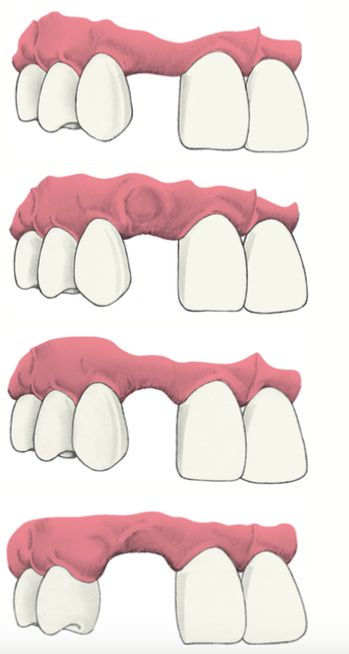 İlk resim: Hiçbir soket defektinin olmadığı residüel kretSınıf I Defekt:Kret yüksekliği normal durumda, ancak fasiolingual kemik kaybı var.Sınıf II Defekt:Kret genişliği normal, ancak kret yüksekliğinde azalma var.Sınıf III Defekt:Hem kemik kalınlığı, hem de kemik yüksekliğinde azalma var.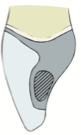 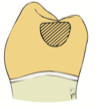 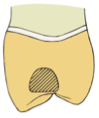 Konnektörler;kolay temizlenebilir,dayanıklı,estetikolmalıdır.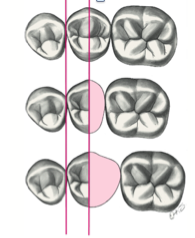 Posterior diş eksikliklerinde dişsiz krete yerleştirilecek gövdenin mesial yarısı herzaman daha göz önünde olacaktır. Mesial yazı eksik dişin orijinal boyutuna göre tam olarak ortalandığında gövdenin distali için kalan boşluk normalden dar veya daha geniş olabilir.